Utse Ålandsrepresentanter i världenÅland är i behov av närvaro och synlighet, samt politiska och affärsmässiga kontakter i Norden, EU och i prioriterade delar av världen. Som autonomi med begränsade resurser inom externpolitiken måste man tänka kreativt och konstruktivt. Runt om i världen finns många ålänningar och Ålandsvänner som redan mer eller mindre fungerar som inofficiella Ålandsambassadörer. Det kan vara personer inom näringslivet, EU-systemet, internationella organisationer m.m.I regeringsprogrammet för regeringen Thörnroos nämns att man ska utreda möjligheten att mer formellt utse självstyrelseambassadörer – d.v.s. personer vars engagemang för Åland gör dem lämpliga att bära en viss formell status som företrädare för åländska intressen i det land de är aktiva.En självstyrelseambassadör, eller särskild representant – beroende på vilken titel som bedöms passa bäst – bör ha landskapsregeringens förtroende. Om en självstyrelseambassadör eller representant förlorar landskapsregeringens förtroende, kan ambassadören/representanten fråntas uppdraget med omedelbar verkan.FÖRSLAG	Rubrik i den allmänna motiveringen: 3. Åland i världen och självstyrelsens utvecklingSida: 17Ändring av motiveringen: Föreslås att efter följande text:Avsikten är att etablera partnerskap mellan Åland och andra pionjärer i arbetet med implementeringen av Agenda 2030.lägga följande till:”För att stärka Ålands internationella närvaro, och öka möjligheterna till att etablera givande externa partnerskap, avser landskapsregeringen ta fram ett reglemente för att kunna utse särskilda representanter för Åland - ett slags självstyrelsens ambassadörer.”Mariehamn den 11 november 2022Alfons RöblomSimon Holmström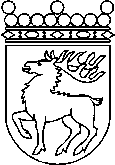 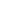 Ålands lagtingBUDGETMOTION nr  57/2022-2023BUDGETMOTION nr  57/2022-2023Lagtingsledamot DatumAlfons Röblom m.fl. 2022-11-11Till Ålands lagtingTill Ålands lagtingTill Ålands lagtingTill Ålands lagtingTill Ålands lagting